Кленова И.В.,учитель начальных классов МБУ «Школа № 89»г. ТольяттиТехнологическая карта урока по учебному предмету «Окружающий мир» во 2-ом классе на тему «Путешествие по Москве»Краткая аннотация урока: Данный урок окружающего мира по УМК «Школа России» составлен в соответствии с требованиями ФГОС  и направлен на развитие интеллекта и общей культуры ребенка, на формирование его читательской грамотности. На уроке использована технология Смешанного обучения в формате «Перевернутый класс» Дети должны были дома посмотреть видео материалы о Москве, а на уроке проводилась работа по закреплению полученных знаний.Технологическая карта урокаПриложение 1.Рабочий лист группы № _____                                                     Оцените свою работу1 Задание.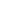 2. Паспорт (заполняете копилку признаков)3. Инфографика (прочитать)4.  Найдите сходства и различия5. Пословицы6. Оцените работу в группеПриложение 2.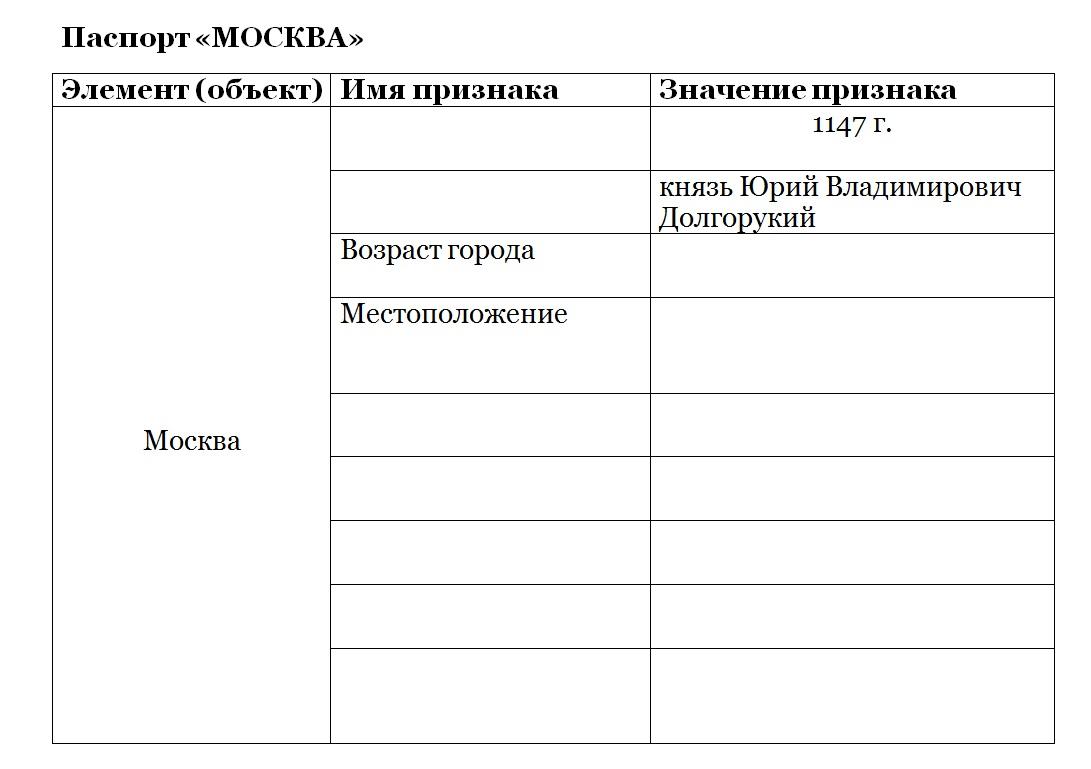 Приложение 3.Рисунок 1.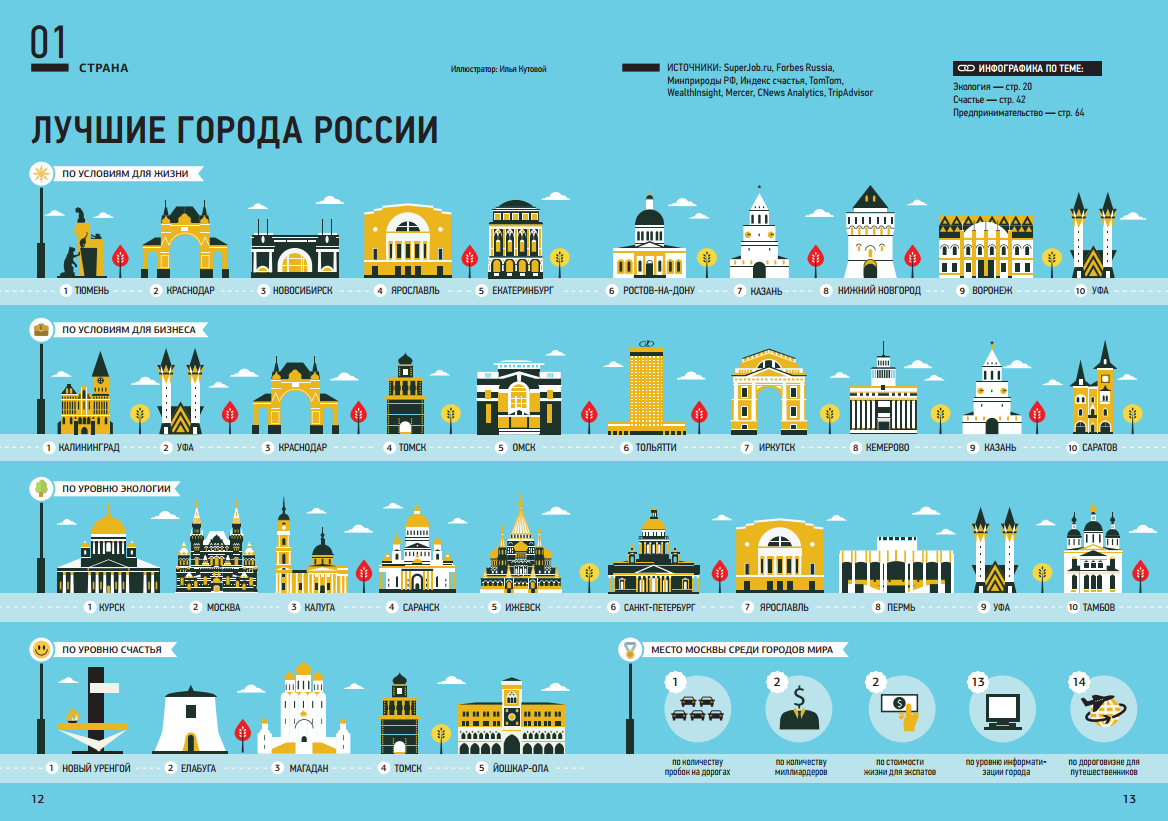 Рисунок 2.                                                                                Рисунок 3.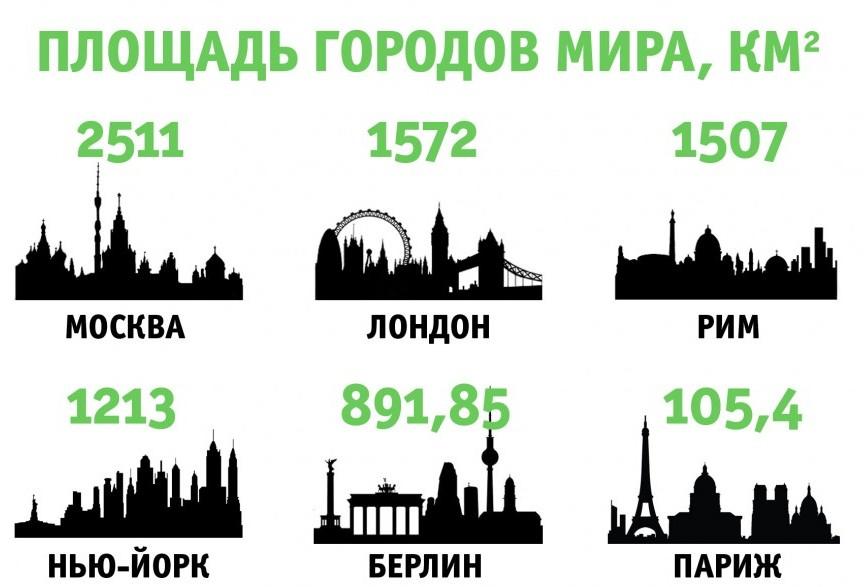 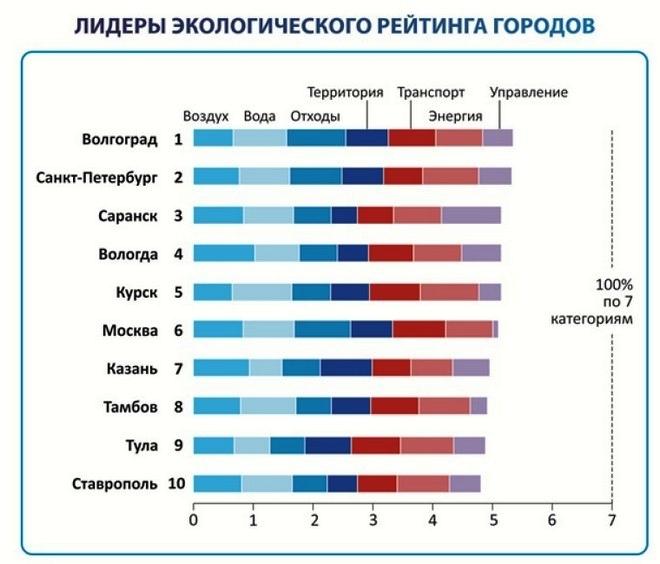 Рисунок 4.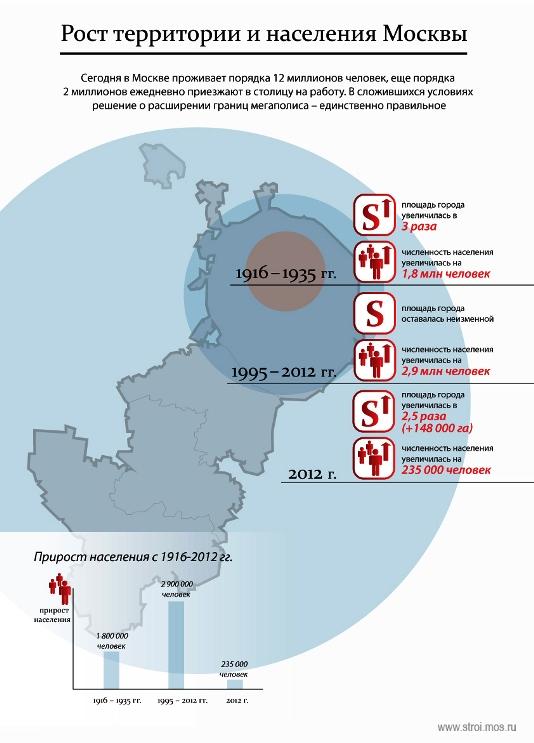 Приложение 4.Разрезать и сложить в конверты для каждой группыПриложение 5.Оцени свою работу в группе (отметь свои умения значком «✔»)Оцени свою работу в группе (отметь свои умения значком «✔»)Оцени свою работу в группе (отметь свои умения значком «✔»)Оцени свою работу в группе (отметь свои умения значком «✔»)Оцени свою работу в группе (отметь свои умения значком «✔»)Оцени свою работу в группе (отметь свои умения значком «✔»)Тип урока:Комбинированный урок практического закрепления материалаАвторы УМК:УМК «Школа России», автор Плешаков А.А.Цель урока:Систематизация знаний и умений по теме «Москва»Задачи:Познакомить учащихся с достопримечательностями Москвы;Повторить понятие «план местности»;Формирование читательской грамотности – чтение нелинейных и смешанных текстов. Воспитывать чувство патриотизма к родной стране.Планируемые образовательные результаты (личностные, метапредметные, предметные):1. Личностные УУД: обучающиеся получат возможность для развития коммуникативных навыков сотрудничества со взрослыми и сверстниками; для совершенствования эмоционально-волевой сферы и освоения начальных форм познавательной и личностной рефлексии; для формирования способности к саморазвитию, самоконтролю.проявлять познавательную инициативу на основе жизненного опыта; оформлять свои наблюдения; применять правила делового сотрудничества; сравнивать разные точки зрения; уметь считаться с мнением другого человека; проявлять доброжелательность;2.  Регулятивные УУД: учиться высказывать свое предположение на основе работы с иллюстрацией учебника; следовать инструкции при выполнении задания; принимать и сохранять учебную задачу, осваивать способы решения проблем творческого и поискового характера; высказывать своё предположение; формировать умения планировать, контролировать и оценивать учебные действия в соответствии с поставленной задачей и условиями её реализации.3. Познавательные УУД: различать изученные объекты; проводить простейшую классификацию; находить дополнительную информацию; высказывать предположения; обсуждать проблемные вопросы; формирование умения ориентироваться в своей системе знаний: отличать новое от уже известного с помощью учителя; добывать новые знания: находить ответы на вопросы, используя свой жизненный опыт и информацию, полученную на уроке.4. Коммуникативные УУД: слушать и понимать речь других; вступать в диалог; договариваться о распределении функций и ролей в совместной деятельности.Предметные результаты:1. Знать историю возникновения и становления Москвы.2. Знать термины «карта» и «план», уметь находить сходства и различия между планом и картой. 3. Уметь извлекать нужную информацию из смешанных текстов.Оборудование:Техническое обеспечение: 1. Видеопроектор.2. Интерактивная доска.3. Ноутбуки для групповой работы (5 шт.)3. Доступ в Интернет, Толковый словарь С. Ожегова онлайн Образовательные ресурсы:Методическое обеспечение:1. Учебник А.А. Плешакова «Окружающий мир 2 класс», М: Издательство «Просвещение», 2016 г.2. Рабочие листы для групповой работы (Приложение 1.)3. Презентация на интерактивной доске. (Приложение 2.)4. Листы с инфографикой. (Приложение 3.)5. Конверты с QR – кодами – 5 шт. для каждой группы (Приложение 4.)6. Индивидуальные листы оценивания работы в группеИспользуемые образовательные технологииСмешанное обучение . Формат: перевернутый класс. ТРИЗ. Игрофикация. Ролевая игра. Этап урокаДеятельность учителяДеятельность ученикаИспользуемые методы, приемы, формыФормируемые УУДФормируемые УУДРезультат взаимодействия (сотрудничества)Результат взаимодействия (сотрудничества)I. Организация классаПриветствует обучающихся, проверяет их готовность к уроку.Раздает рабочие листы. (Приложение 1.)Дает инструкцию по оценке каждого задания в ГРЛ 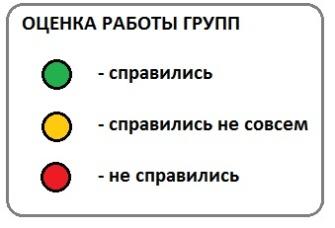 Приветствуют учителя, проверяют свою готовность к уроку.Принимают инструкцию.Беседа, ЛичностныеСамоопределениеРегулятивныеОценивать достижения свои и товарищей на каждом этапе урокаЛичностныеСамоопределениеРегулятивныеОценивать достижения свои и товарищей на каждом этапе урокаСамопроверка  готовности к уроку.Самопроверка  готовности к уроку.II. Актуализация и проверка ранее изученных знанийПроверяет первичное восприятие материала- О чем вы дома смотрели видео материалы?- На скольких холмах стоит Москва?- С какого холма начиналась Москва?- Кто был основателем Москвы?- Сколько лет городу?-Что изображено на гербе Москвы?Отвечают на вопросы (о Москве)Фронтальная работа, работа в парах.Ответы на поставленные вопросы к видео материаламОтветы на поставленные вопросы к видео материаламII. Актуализация и проверка ранее изученных знанийПроверяет знание условных знаков картыВыполняют Задание 1. из ГРЛ (восстановить соответствие условного знака карты с его названием), один ученик работает у ИДРабота в группах.Взаимопроверка.Взаимопроверка.III. Основной этап- Сегодня я отправляюсь в путешествие по Москве.А) - Какие имена признаков вы бы занесли в «паспорт»?Учитель демонстрирует частично заполненный паспорт.(Приложение 2)Обсуждают имена признаков «паспорт Москвы» для путешественника.Дети заполняют недостающие данные «паспорта»  Работа в группах.ТРИЗ – таблица ЭИЗ Понимать учебные задачи раздела и данного урока, стремиться их выполнитьПонимать учебные задачи раздела и данного урока, стремиться их выполнить«Паспорт» города Москва«Паспорт» города МоскваIII. Основной этапБ) Предлагает прочитать инфографику (Приложение 3.) и добавить данные в «паспорт»- Какие данные извлекли из инфографики?Проблемный вопрос: Почему на рисунке 1. Москва по экологии занимает 2 место, а на рисунке 2. Москва на 6 месте?Работа с инфографикойОбсуждают решение проблемного вопроса.Обсуждение в группах,  ТРИЗ-ЭИЗ, Открытые вопросы.Извлекать из различных источников сведения о Москве;анализировать схемы, диаграммы и графики.Извлекать из различных источников сведения о Москве;анализировать схемы, диаграммы и графики.Читательская грамотность смешанного текстаЧитательская грамотность смешанного текстаIII. Основной этапВ) - На востоке говорят «Чтобы дорога была лёгкой, надо взять хорошего попутчика» Что я должна взять в попутчики?Сравнивают «карту» и «план» (стр. учебника 99), заполняют таблицу в ГРЛ.Формулируют определение «План»Групповая работа.Исследование рисунков.Cпособность осуществлять информационный поиск для выполнения учебной задачиCпособность осуществлять информационный поиск для выполнения учебной задачиСравнительная таблица терминов «карта» и «план»Сравнительная таблица терминов «карта» и «план»Дополнительные заданияРасшифруйте QR- коды и сложите пословицу(Приложение 4.)Каждая группа складывает пословицу о Москве и объясняет ее значение. ИгрофикацияИзвлекать зашифрованную в QR- коды информациюИзвлекать зашифрованную в QR- коды информациюРасшифрованные пословицыРасшифрованные пословицыIV. Домашнее заданиеНа выбор:Подготовить сообщение об одной достопримечательности  Москвы.Игра «ЧИМБОРАСО» составить цепочку из 5 – 7 слов.На выбор:Подготовить сообщение об одной достопримечательности  Москвы.Игра «ЧИМБОРАСО» составить цепочку из 5 – 7 слов.На выбор:Подготовить сообщение об одной достопримечательности  Москвы.Игра «ЧИМБОРАСО» составить цепочку из 5 – 7 слов.На выбор:Подготовить сообщение об одной достопримечательности  Москвы.Игра «ЧИМБОРАСО» составить цепочку из 5 – 7 слов.На выбор:Подготовить сообщение об одной достопримечательности  Москвы.Игра «ЧИМБОРАСО» составить цепочку из 5 – 7 слов.На выбор:Подготовить сообщение об одной достопримечательности  Москвы.Игра «ЧИМБОРАСО» составить цепочку из 5 – 7 слов.На выбор:Подготовить сообщение об одной достопримечательности  Москвы.Игра «ЧИМБОРАСО» составить цепочку из 5 – 7 слов.V. Рефлексия(Приложение 5.)Индивидуально оценивают свою работу в группеОценивать достижения свои Оценивать достижения свои 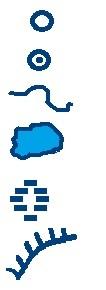 болотоозеро или водохранилищеканал столицагородрекаКартаПлан№ группы12345Ответ1-ая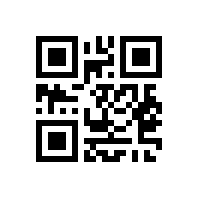 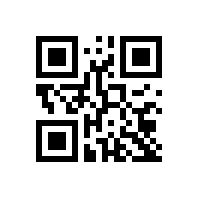 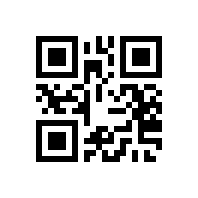 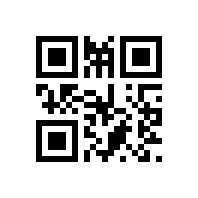 Москва всем городам мать.2-ая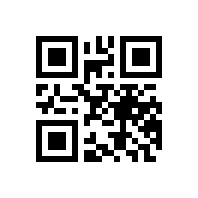 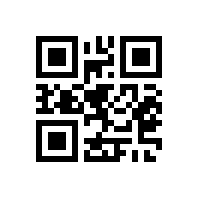 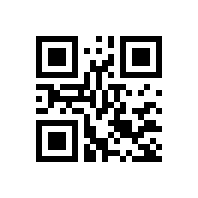 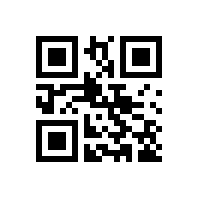 Все дороги ведут в Москву.3-я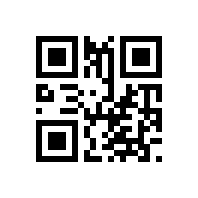 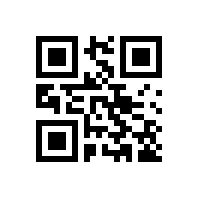 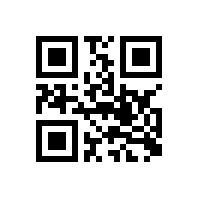 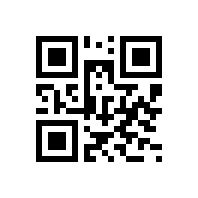 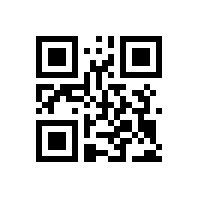 Говорят в Москве, а слушают во всей стране.4-ая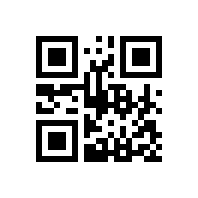 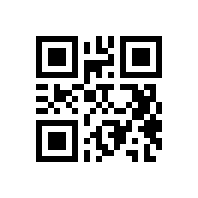 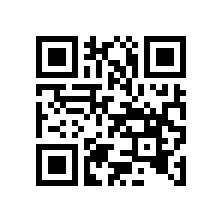 Москва не сразу строилась.5-ая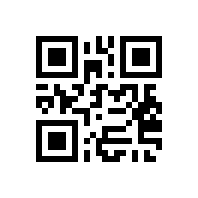 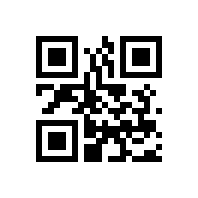 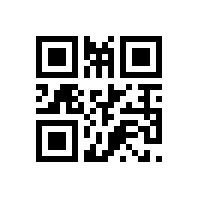 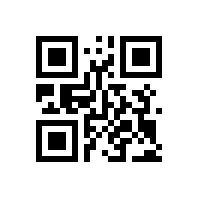 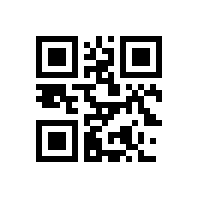 Москвой – столицей весь народ гордится.УменияВсегдаИногдаНикогдаЯ умею работать с источником информации и делюсь ими с членами группыЯ умею слушать своих одноклассниковЯ помогаю распределить задания.Я вежливо предлагаю улучшить слабые идеи.Я вовлекаю в работу всех членов группыМой вклад в работу группы большойУменияВсегдаИногдаНикогдаЯ умею работать с источником информации и делюсь ими с членами группыЯ умею слушать своих одноклассниковЯ помогаю распределить задания.Я вежливо предлагаю улучшить слабые идеи.Я вовлекаю в работу всех членов группыМой вклад в работу группы большойУменияВсегдаИногдаНикогдаЯ умею работать с источником информации и делюсь ими с членами группыЯ умею слушать своих одноклассниковЯ помогаю распределить задания.Я вежливо предлагаю улучшить слабые идеи.Я вовлекаю в работу всех членов группыМой вклад в работу группы большойУменияВсегдаИногдаНикогдаЯ умею работать с источником информации и делюсь ими с членами группыЯ умею слушать своих одноклассниковЯ помогаю распределить задания.Я вежливо предлагаю улучшить слабые идеи.Я вовлекаю в работу всех членов группыМой вклад в работу группы большойУменияВсегдаИногдаНикогдаЯ умею работать с источником информации и делюсь ими с членами группыЯ умею слушать своих одноклассниковЯ помогаю распределить задания.Я вежливо предлагаю улучшить слабые идеи.Я вовлекаю в работу всех членов группыМой вклад в работу группы большойУменияВсегдаИногдаНикогдаЯ умею работать с источником информации и делюсь ими с членами группыЯ умею слушать своих одноклассниковЯ помогаю распределить задания.Я вежливо предлагаю улучшить слабые идеи.Я вовлекаю в работу всех членов группыМой вклад в работу группы большой